DECLARAÇÃODeclaro para fins legais a cerca do manuscrito “Ensinar e aprender saúde: processos de aprendizagem e o uso da tecnologia.” queContribuí substancialmente para a concepção e planejamento, e/ou análise e interpretação dos dados;  Contribuí significativamente na elaboração do rascunho e/ou na revisão crítica do conteúdo;  Participei da aprovação da versão final do manuscrito;  Caso não tenha incluído sessão de Agradecimentos, certifico que nenhuma pessoa fez qualquer contribuição substancial para sua confecção.  Atesto que, se solicitado, fornecerei ou cooperarei na obtenção e fornecimento de dados sobre os quais o artigo está baseado, para exame dos editores.  Em caso de aprovação, concordo com a transferência dos direitos autorais referentes ao manuscrito, à Revista “Saúde & Transformação Social”. O manuscrito e seu conteúdo se tornarão propriedade exclusiva da Revista, vedada qualquer produção, total ou parcial, em qualquer outra parte ou meio de divulgação, impressa ou eletrônica, sem prévia e necessária autorização dos responsáveis legais pela Revista  Ribeirão Preto, 25 de maio de 2016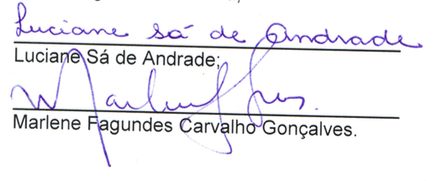 